
فرم  تقاضای ترفیع سالانه اعضاء هیأت علمی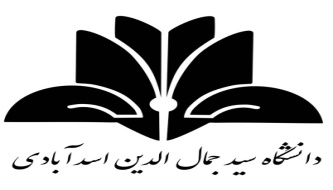 معاونت محترم آموزشی و پژوهشی دانشگاهبا سلام و احترام،اینجانب                       عضو هیأت علمی گروه             با وضعیت استخدامی: رسمی قطعی □  رسمی آزمایشی □   پیمانی     □دارای مرتبه دانشگاهی: استادی□  دانشیاری □ استادیاری □ مربی□ (پایه    )، تاریخ آخرین ترفیع پایه فعلیام                 میباشد تقاضای اعطاء پایه مربوط به سال                 را دارم، خواهشمند است در این زمینه دستور مقتضی را صادر فرمائید.                                                                                                                                    امضاء عضو هیأت علمی                                                                                                                                  تاریخ تکمیل فرم:       توجه:ماده2- فعالیتهای آموزشی(کمیت تدریس از تاریخ آخرین ترفیع پایه):* نامه حضور فعال و تمام وقت در مؤسسه و مشارکت براساس تکالیف تعیین شده در آئین نامه مدیریت با تأیید مدیر گروه و معاونت آموزشی و پژوهشی مربوط الزامی است.ماده3- فعالیتهای پژوهشی، فناوری:الف. مقاله علمی – پژوهشی منتشر شده در مجلات علمي و پژوهشي معتبر داخلي و خارجي ؛ب. راهنمایی و مشاوره پایان نامه ، کتاب، طرح پژوهشی و ...  ؛ماده 4- فعالیتهای علمی-اجرائی (از تاريخ آخرين ترفیع پایه):نظر نهائی کمیته ترفیع دانشگاه :لطفاً فعالیتهای خود را در یکسال گذشته در زمینههای مختلف آموزشی، پژوهشی و اجرائی و حضور تماموقت که به تأیید مدیر گروه آموزشی و معاونت آموزشی و پژوهشی دانشگاه مربوط رسیده باشد، در جداول ضمیمه تایپ و پس از تائید واحدهای مربوط و ضمیمه نمودن مستندات هر یک طبق پانویس فرمهای پیوست، به دانشگاه  جهت اقدامات لازم تحویل نمائید. خواهشمند است فعالیتهای آموزشی، پژوهشی و اجرائی که صرفاً در بازه زمانی ترفیع مورد تقاضا صورت گرفته، مورد استناد قرار گیرد.به فرمهای ناقص، تایپ نشده و فاقد  امضاء و تاریخ ترتیب اثر داده نخواهد شد.امتیازها با توجه به دستورالعمل اجرائی آئین نامه خدمت موظف و اعطای ترفیع اعضای هیأت علمی آموزشی مصوب 02/11/1395 هیأت امناء دانشگاه بوعلی سینا تعیین میگردد.پیوست بودن نامه آخرین امتیاز ذخیره پژوهشی، صفحه اول مستندات و لوح فشرده حاوی کلیه مستندات آموزشی و پژوهشی برای محاسبه امتیاز پژوهشی ترفیع سالیانه جدید الزامی میباشد.ردیفنیمسال تحصيلي تدریس شدهمقطع تحصیلی تدریس شدهمقطع تحصیلی تدریس شدهمقطع تحصیلی تدریس شدهنام درسنوع درسنوع درستعداد واحد درسابلاغابلاغامتیاز کمیته ترفیع دانشگاهردیفنیمسال تحصيلي تدریس شدهکاردانیکارشناسیتحصیلات تکمیلی نام درسنظریعملیتعداد واحد درسشمارهتاریخامتیاز کمیته ترفیع دانشگاه123456789101112131415161718جمع کــــل:جمع کــــل:جمع کــــل:جمع کــــل:جمع کــــل:جمع کــــل:جمع کــــل:جمع کــــل:امضاء عضو هیأت علمیتاریخ تکمیلامضاء عضو هیأت علمیتاریخ تکمیلامضاء عضو هیأت علمیتاریخ تکمیلامضاء عضو هیأت علمیتاریخ تکمیلامضاء عضو هیأت علمیتاریخ تکمیلامضاء مدیر گروهتاریخامضاء مدیر گروهتاریخامضاء مدیر گروهتاریخامضاء معاون آموزشی و پژوهشیتاریخامضاء معاون آموزشی و پژوهشیتاریخامضاء معاون آموزشی و پژوهشیتاریخامضاء معاون آموزشی و پژوهشیتاریخردیفعنوان مقالهعنواننشریه/ همایشعنواننشریه/ همایشکشور(محلچاپ)تاریخ چاپ یا پذیرشتاریخ چاپ یا پذیرشمقاله همایشیمقاله همایشیاعتبار نشریهاعتبار نشریهاعتبار نشریهاعتبار نشریهاعتبار نشریهتعدادتعدادامتیازتوضیحات:ردیفعنوان مقالهعنواننشریه/ همایشعنواننشریه/ همایشکشور(محلچاپ)شمسیمیلادیکاملخلاصهISIISCISCعلمی-پژوهشیغیرهمؤلفین مقالهشماره فردکمیته ترفیع دانشگاهتوضیحات:جمع امتیازات:جمع امتیازات:جمع امتیازات:جمع امتیازات:جمع امتیازات:جمع امتیازات:جمع امتیازات:جمع امتیازات:جمع امتیازات:جمع امتیازات:جمع امتیازات:جمع امتیازات:جمع امتیازات:جمع امتیازات:جمع امتیازات:جمع امتیازات:امضاء عضو هیأت علمیتاریخ تکمیلامضاء عضو هیأت علمیتاریخ تکمیلامضاء عضو هیأت علمیتاریخ تکمیلامضاء مدیر گروهتاریخامضاء مدیر گروهتاریخامضاء مدیر گروهتاریخامضاء مدیر گروهتاریخامضاء مدیر گروهتاریخامضاء مدیر گروهتاریخامضاء مدیر گروهتاریخامضاء مدیر گروهتاریخامضاء معاون آموزشی و پژوهشی دانشگاهتاریخامضاء معاون آموزشی و پژوهشی دانشگاهتاریخامضاء معاون آموزشی و پژوهشی دانشگاهتاریخامضاء معاون آموزشی و پژوهشی دانشگاهتاریخامضاء معاون آموزشی و پژوهشی دانشگاهتاریخامضاء معاون آموزشی و پژوهشی دانشگاهتاریخامضاء معاون آموزشی و پژوهشی دانشگاهتاریخردیفعنوانپایان نامهپایان نامهپایان نامهپایان نامهپایان نامهپایان نامهکتابکتابکتابکتابکتابکتابطرح پژوهشیطرح پژوهشیسایر مواردامتیازتوضیحات:ردیفعنوانراهنماییراهنماییراهنماییمشاورهمشاورهتاریخ دفاعپایان نامهتألیفترجمهنقدناشرتاریخ انتشارتاریخ انتشاردرون دانشگاهیبرون دانشگاهیسایر مواردکمیته ترفیع دانشگاهتوضیحات:ردیفعنواندکتریارشدارشددکتریارشدتاریخ دفاعپایان نامهتألیفترجمهنقدناشرتاریخ انتشارتاریخ انتشاردرون دانشگاهیبرون دانشگاهیسایر مواردکمیته ترفیع دانشگاهتوضیحات:جمع امتیازات:جمع امتیازات:جمع امتیازات:جمع امتیازات:جمع امتیازات:جمع امتیازات:جمع امتیازات:جمع امتیازات:جمع امتیازات:جمع امتیازات:جمع امتیازات:جمع امتیازات:جمع امتیازات:جمع امتیازات:جمع امتیازات:جمع امتیازات:امضاء عضو هیأت علمیتاریخ تکمیلامضاء عضو هیأت علمیتاریخ تکمیلامضاء عضو هیأت علمیتاریخ تکمیلامضاء عضو هیأت علمیتاریخ تکمیلامضاء مدیر گروهتاریخامضاء مدیر گروهتاریخامضاء مدیر گروهتاریخامضاء مدیر گروهتاریخامضاء مدیر گروهتاریخامضاء مدیر گروهتاریخامضاء مدیر گروهتاریخامضاء مدیر گروهتاریخامضاء مدیر گروهتاریخامضاء معاون آموزشی و پژوهشی دانشگاهتاریخامضاء معاون آموزشی و پژوهشی دانشگاهتاریخامضاء معاون آموزشی و پژوهشی دانشگاهتاریخامضاء معاون آموزشی و پژوهشی دانشگاهتاریخامضاء معاون آموزشی و پژوهشی دانشگاهتاریخامضاء معاون آموزشی و پژوهشی دانشگاهتاریخردیفعنوان فعالیتمشخصات ابلاغمشخصات ابلاغمشخصات ابلاغتاريخانجام فعالیتتاريخانجام فعالیتمدت فعاليتبر حسب سال/ ماه/ روزپذيرش مسئوليت قواي سه گانهمدت فعاليتبر حسب سال/ ماه/ روزپذيرش مسئوليت قواي سه گانهمدت فعاليتبر حسب سال/ ماه/ روزپذيرش مسئوليت قواي سه گانهمدت فعاليتبر حسب سال/ ماه/ روزپذيرش مسئوليت قواي سه گانهامتیازملاحظاتملاحظاتردیفعنوان فعالیتشمارهشمارهتاریخاز تاریختا تاریخسالسالماهروزکمیته ترفیع دانشگاهملاحظاتملاحظاتجمع امتیازها:جمع امتیازها:جمع امتیازها:جمع امتیازها:جمع امتیازها:جمع امتیازها:جمع امتیازها:جمع امتیازها:جمع امتیازها:جمع امتیازها:جمع امتیازها:امضاء عضو هیأت علمیتاریخ تکمیلامضاء عضو هیأت علمیتاریخ تکمیلامضاء عضو هیأت علمیتاریخ تکمیلامضاء مدیر گروهتاریخامضاء مدیر گروهتاریخامضاء مدیر گروهتاریخامضاء مدیر گروهتاریخامضاء مدیر گروهتاریخامضاء معاون آموزشی و پژوهشی دانشگاهتاریخامضاء معاون آموزشی و پژوهشی دانشگاهتاریخامضاء معاون آموزشی و پژوهشی دانشگاهتاریخامضاء معاون آموزشی و پژوهشی دانشگاهتاریخامضاء معاون آموزشی و پژوهشی دانشگاهتاریخذخیره پژوهشی سال قبل:امتیازهای اخذ شده سال جاری:امتیازهای اخذ شده سال جاری:ذخیره پژوهشی پس از کسر امتیاز پایه ترفیع سال جاری:ذخیره پژوهشی پس از کسر امتیاز پایه ترفیع سال جاری:کمیته ترفیع دانشگاه با توجه به امتیاز پژوهشی و نحوه همکاری آقای/خانم...................... و نظرات گروه و معاونت آموزشی و پژوهشی دانشگاه در جلسه مورخ ............. با ترفیع نامبرده موافقت دارد/ندارد.علت عدم موافقت: ..........................................................................................................................................................کمیته ترفیع دانشگاه با توجه به امتیاز پژوهشی و نحوه همکاری آقای/خانم...................... و نظرات گروه و معاونت آموزشی و پژوهشی دانشگاه در جلسه مورخ ............. با ترفیع نامبرده موافقت دارد/ندارد.علت عدم موافقت: ..........................................................................................................................................................کمیته ترفیع دانشگاه با توجه به امتیاز پژوهشی و نحوه همکاری آقای/خانم...................... و نظرات گروه و معاونت آموزشی و پژوهشی دانشگاه در جلسه مورخ ............. با ترفیع نامبرده موافقت دارد/ندارد.علت عدم موافقت: ..........................................................................................................................................................کمیته ترفیع دانشگاه با توجه به امتیاز پژوهشی و نحوه همکاری آقای/خانم...................... و نظرات گروه و معاونت آموزشی و پژوهشی دانشگاه در جلسه مورخ ............. با ترفیع نامبرده موافقت دارد/ندارد.علت عدم موافقت: ..........................................................................................................................................................کمیته ترفیع دانشگاه با توجه به امتیاز پژوهشی و نحوه همکاری آقای/خانم...................... و نظرات گروه و معاونت آموزشی و پژوهشی دانشگاه در جلسه مورخ ............. با ترفیع نامبرده موافقت دارد/ندارد.علت عدم موافقت: ..........................................................................................................................................................امضاء نماینده رئیس دانشگاهامضاء نماینده رئیس دانشگاهامضاء نماینده رئیس دانشگاه در حوزه معاونت پژوهشی امضاء نماینده رئیس دانشگاه در حوزه معاونت پژوهشی امضاء معاون آموزشی و پژوهشی دانشگاه(رئیس کمیته ترفیع)